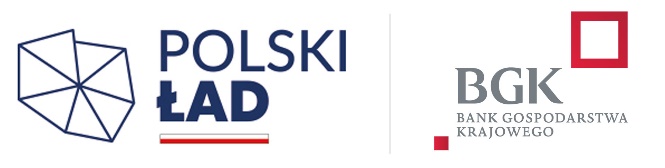 Załącznik Nr 7 do ZAPYTANIA OFERTOWEGO nr………………… z dnia ………………….. r. WYKAZ OSÓB SKIEROWANYCH PRZEZ WYKONAWCĘ DO REALIZACJI ZAMÓWIENIA„Prace konserwatorskie, restauratorskie i roboty budowlane przy zabytkowymkościele pw. Świętego Krzyża w Nidzicy” Nazwa Wykonawcy: Adres: W celu potwierdzenia spełniania przez wykonawcę warunku udziału w postępowaniu:Podpis(y) osób upoważnionych  do składania oświadczeń woli       w imieniu wykonawcyLp.Imię i nazwiskoZakres wykonywanych czynności 
i niezbędne doświadczenieNr uprawnień
i zaświadczenia przynależności do izby samorządu zawodowego1.kierownik robót w specjalności konstrukcyjno-budowlanej - pełniący jednocześnie funkcję kierownika budowy. Minimalne wymagania:- posiadający uprawnienia do wykonywania samodzielnych funkcji technicznych w budownictwie w specjalności konstrukcyjno-budowlanej bez ograniczeń lub inne uprawnienia umożliwiające wykonywanie tych samych czynności, do wykonywania, których w aktualnym stanie prawnym uprawniają uprawnienia budowlane w/w specjalności umożliwiające zrealizowanie przedmiotowego zamówienia,- posiadający doświadczenie zawodowe określone w art. 37c ustawy z dnia 23 lipca 2003r. o ochronie zabytków i opiece nad zabytkami (tekst jednolity Dz.U.2021.710 ze zm.)UPRAWNIENIA………………………………………………………POSIADANE DOŚWIADCZENIE……………………………………………………1.kierownik robót w specjalności konstrukcyjno-budowlanej - pełniący jednocześnie funkcję kierownika budowy. Minimalne wymagania:- posiadający uprawnienia do wykonywania samodzielnych funkcji technicznych w budownictwie w specjalności konstrukcyjno-budowlanej bez ograniczeń lub inne uprawnienia umożliwiające wykonywanie tych samych czynności, do wykonywania, których w aktualnym stanie prawnym uprawniają uprawnienia budowlane w/w specjalności umożliwiające zrealizowanie przedmiotowego zamówienia,- posiadający doświadczenie zawodowe określone w art. 37c ustawy z dnia 23 lipca 2003r. o ochronie zabytków i opiece nad zabytkami (tekst jednolity Dz.U.2021.710 ze zm.)UPRAWNIENIA………………………………………………………POSIADANE DOŚWIADCZENIE……………………………………………………1.kierownik robót w specjalności konstrukcyjno-budowlanej - pełniący jednocześnie funkcję kierownika budowy. Minimalne wymagania:- posiadający uprawnienia do wykonywania samodzielnych funkcji technicznych w budownictwie w specjalności konstrukcyjno-budowlanej bez ograniczeń lub inne uprawnienia umożliwiające wykonywanie tych samych czynności, do wykonywania, których w aktualnym stanie prawnym uprawniają uprawnienia budowlane w/w specjalności umożliwiające zrealizowanie przedmiotowego zamówienia,- posiadający doświadczenie zawodowe określone w art. 37c ustawy z dnia 23 lipca 2003r. o ochronie zabytków i opiece nad zabytkami (tekst jednolity Dz.U.2021.710 ze zm.)UPRAWNIENIA………………………………………………………POSIADANE DOŚWIADCZENIE……………………………………………………2.min. 1 osobą (konserwatorem) - spełniającą poniższe minimalne wymagania:- wykształcenie wyższe na kierunku konserwacja i restauracja dzieł sztuki w specjalności konserwacja  malarstwa i rzeźby polichromowanej,- spełniającą wymogi określone w art. 37a ustawy z dnia 23 lipca 2003 r. o ochronie zabytków i opiece nad zabytkami, przewidzianą do kierowania pracami konserwatorskimiWYKSZTAŁCENIE……………………………………………………………………………………………….POSIADANE DOŚWIADCZENIE……………………………………………………………………………..